Nazwa przedmiotu: religiaKlasa: IV    Zoom  godz. 9.40 id 4557112016  HASŁO 699926 (jeśli będzie zmienione to dam rano znać!)Data: 13.05.20R.Temat: Złoty cielec.W trakcie tej lekcji (cele):1.	utrwalisz Dekalog, modlitwa do Matki Bożej, Królowej Majowej w intencji zaprzestania rozprzestrzeniania się koronawirusa, za służbę zdrowia, chorych, za nasze rodziny, za cały Kościół Święty i o deszcz.2.	nauczysz się: Ukazanie Boga, jako Pana, któremu należy się pierwsze miejsce w naszym życiu. Ukazanie skutków grzechu bałwochwalstwa. Kształtowanie postawy wiary w jedynego Boga. 3.	Zoom – podręcznik s. 101 – 103
Mojżesz przebywał na Synaju 40 dni i 40 nocy. Izraelici myśleli, że zaginął. Zrobili sobie złotego cielca, który stał się dla nich bożkiem. Izraelici popełnili grzech bałwochwalstwa. Bóg bardzo rozgniewał się na niewierność Narodu Wybranego. Mojżesz błagał Boga, w imieniu ludzi, o zmiłowanie. Bóg wysłuchał Mojżesza i nie zesłał wyniszczającej kary na naród. Tragicznym skutkiem tego wydarzenia stało się rozbicie przez Mojżesza tablic z Dekalogiem - zerwanie przymierza. Pan Bóg nakazał Mojżeszowi wykonać dwie nowe tablice, na których Pan Bóg wypisał przykazania jeszcze raz podczas spotkania z Mojżeszem na górze Synaj (nowe przymierze z Narodem Wybranym).4.	wykonasz zadanie: zapisz w zeszycie temat i notatkę:NOTATKA → Grzech bałwochwalstwa to oddawanie czci boskiej różnym bożkom (np. Internet, bogactwo, sława). To grzech przeciwko pierwszemu przykazaniu: „Nie będziesz miał bogów cudzych przede Mną”. 
Jeżeli Pan Bóg będzie w naszym życiu na pierwszym miejscu, wtedy przyjmiemy również wszystkie pozostałe przykazania.Zadanie domowe: Przerysuj do zeszytu piramidę wartości chrześcijanina iodpowiedz na pytanie: Co może stać się naszym bożkiem i do czego może to doprowadzić?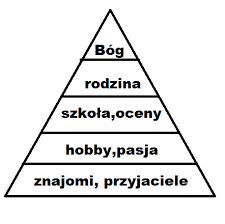  Czego będziesz potrzebować do tej lekcji?1.	smartfon2.	laptop/komputer3.	podręcznik, zeszyt i coś do pisania4.	dostęp do Internetu i przeglądarki internetowej5.	ewentualnie wsparcie rodzeństwa lub innego członka rodziny, który zna pomoże Ci w obsłudze sprzętu i InternetuZAKRES REALIZACJI PODSTAWY PROGRAMOWEJ: Rozwijanie poznania wiary.Pomoc w odkrywaniu wiary jako fundamentalnego czynnika w zrozumieniu świata i własnego życia. Formacja moralna.Przygotowanie do interpretowania własnego doświadczenia życiowego w świetle wezwania Bożego (rozwój sumienia). 
